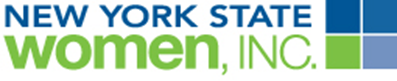 EC Teleconference MeetingNovember 23, 2015Present: Renee Cerullo, Theresa Fazzolari, Linda Przepasniak, Mary Stelley, Debra CarlinPresident Cerullo called the meeting to order at 7:01pm.Recording Secretary Debra Carlin: Motion 15-62 made by Linda, seconded by Theresa, to approve (effective immediately) the following  Meeting Refund policy..."Full refund – registration fee and meals – up to 15 days prior to the event. This includes wanting to refund a meal only.  (most hotels require counts 10-15 days ahead of time)Partial refund – registration fees only – up to 5 days prior to the event – no meal refundsHotel refunds must be done through the hotel itself and their refund policy appliesExtreme circumstances can be brought before the NYS Women Executive Committee for approval. The motion carried.Motion 15-63 made by Debra, seconded by Linda, to approve the minutes of the October 16, 2015 EC meeting. The motion carried.There are currently 517 members, 84 lapsed members and 92 new members since January 1, 2015. Linda reported that cards went out to new members and lapsed members are being contacted. Treasurer Mary Stelley: The financials as of October 31, 2015 were reviewed.Liability insurance for some chapters is still unpaid.Payment of $100 was made to Berard & Associates for preparation of 990-N (e-post card) for 2014.President-Elect Theresa Fazzolari:The Leadership Directory continues to be updated as information is received.PPD Chair Gale Cohen is in contact with chairs and in the program is in process.There will be a Region meeting in January via conference call. The meeting at conference was very productive.Vice President Linda Przepasniak:Input will be requested from members for the Strategic Plan.President Renee Cerullo:Three chapters will be filed for incorporation (Buffalo Niagara, Southern Fingerlakes Women and Tri-County) and others are in process.Communications Committee marketing plan to be finalized.Lapel pin information will be forwarded to the Communications Committee for a recommendation.The process for email motions will set a timeframe for responding and after it is seconded there will be 48 hours for discussion followed by the call to vote. The results will then be reported. The Communicator deadline is the 15th of each month.The next NIKE deadline is January 10, 2016.The next EC meeting will be 7:00pm on Monday, January 11,  2016.The meeting adjourned at 7:33pm.